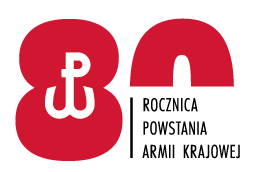 Bydgoszcz, dnia 02 czerwca 2022 r. WYJAŚNIENIA I ZMIANY TREŚCI SPECYFIKACJI WARUNKÓW ZAMÓWIENIADotyczy: postępowania o zamówienie publiczne sprawa nr 02/Sam/D/22 W dniu 01.06.2022 r. do Zamawiającego wpłynęło zapytanie dotyczące treści SWZ, na które udziela się następującej odpowiedzi:PYTANIE:Dzień dobry zamawiajacy w części nr 2 poz. nr 1 zaznaczył indeks prędkości M do 130 km/h, który nie wystepuje w oponach z przeznaczeniem do naczepy w nosności 143/141. Prawidłowy indeks to143/141J do 100 km/h lub 143/144F do 80km/h. Czy zamawiający zaakceptuje zmiany w indeksach?Dzień dobry Chcąc przystąpić do postępowania potrzebujemy znać odpowiedź na następujące pytanie: W części 2 zamówienia w pozycji 1 wymagacie Państwo opon drogowych do naczep w rozmiarze 235/75 R17.5 w indeksach M (do 130 km/h) 143/141. Z uwagi na brak na rynku opon o takich parametrach zwracamy się z prośbą o zgodę na zaoferowanie opon o indeksach 143/141 JODPOWIEDŹ:W odpowiedzi na wniosek Wykonawców na podstawie art. 286 ust. 1 ustawy z dnia 
11 września 2019 r. Prawo zamówień publicznych (t.j. Dz. U. z 2021 r. poz. 1129 ze zm.) zwanej dalej ustawą, z uwagi na brak na rynku opon drogowych do naczep o parametrach określonych w Opisie przedmiotu zamówienia, w części II zamówienia poz. 1, Zamawiający dokonuje zmiany treści SWZ w następującym zakresie:w Opisie przedmiotu zamówienia, załącznik nr 1 do SWZ  
w Lp. 1 Opona drogowa do naczepy NS600W do przewozów ciężkich zmienia się opis przedmiotu zamówienia w zakresie:minimalny symbol prędkości (kolumna 5), minimalny indeks nośności S/D (kolumna 6)ByłoZmienia się naW związku z powyższym Zamawiający dokonuje zmiany zapisów w treści SWZ 
w takim w zakresie, w jakim udzielił odpowiedzi.Pozostałe zapisy SWZ pozostają bez zmian.W związku z powyższym Wykonawcy do wyznaczonego terminu mogą dokonać wycofania złożonych ofert. Oferty już złożone niewymagające zmian mogą pozostać w stanie jak je złożono.DOWÓDCA/-/wz. płk Radosław DŁUTKOWSKI Mariusz Malewicz  261411640 02.06.2022T - 2612Lp.Nazwa 
i przeznaczanie oponyRozmiarTyp oponyMinimalny symbol prędkościMinimalny indeks nośności S/DIlość do zakupuPozostałe wymaganiaCzęść 2 zamówieniaCzęść 2 zamówieniaCzęść 2 zamówieniaCzęść 2 zamówieniaCzęść 2 zamówieniaCzęść 2 zamówieniaCzęść 2 zamówieniaCzęść 2 zamówienia1.Opona drogowa do naczepa NS600W do przewozów ciężkich235/75 R17,5 TubelessM143/141 
(145 – do 80km/h)112Opona całoroczna, na długie trasy, ciężarowa.Lp.Nazwa 
i przeznaczanie oponyRozmiarTyp oponyMinimalny symbol prędkościMinimalny indeks nośności S/DIlość do zakupuPozostałe wymaganiaCzęść 2 zamówieniaCzęść 2 zamówieniaCzęść 2 zamówieniaCzęść 2 zamówieniaCzęść 2 zamówieniaCzęść 2 zamówieniaCzęść 2 zamówieniaCzęść 2 zamówienia1.Opona drogowa do naczepa NS600W do przewozów ciężkich235/75 R17,5 TubelessJ143/141 112Opona całoroczna, na długie trasy, ciężarowa.